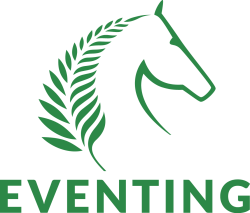 Eventing Senior Rider Application FormOceania 2019The 2019 Senior Rider Oceania Teams Championship will be held at the National Three Day Event in Taupo 10-12 May 2019 at CCI4*-L Level.Eligibility;An athlete can compete as a senior rider from the beginning of the year in which he/she reaches the age of 18.The Senior Oceania is contested at CCI4*-L level and the following minimum eligibility requirements are needed to be eligible for the team;Uncategorised, D or C Athletes 1 x CCI3*-L and 1 x CCI4*-SB or A Athletes 1 x CCI3*-L (horse only)I would like to be considered for selection into the 2019 Senior Rider Oceania Team.I have the following MERs which make me currently eligible for selection;Planned CCI-S/L Events in Autumn 2019 Season which are part of your Oceania Campaign;Send your application to the Sport Manager, Eliza Johns, eventing@nzequestrian.org.nz Riders are encouraged to read the Selection Criteria prior to submitting an application.NAME:MEMBERSHIP #:ADDRESS:PHONE NO#:MOBILE NO#:      EMAIL:HORSE(S):REGO #:HORSE(S):REGO #:MER:MER:EVENT:EVENT:EVENT:EVENT: